                     АНКЕТНЫЕ ДАННЫЕ 2022/2023 

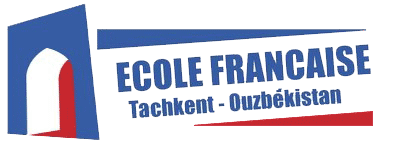 УЧЕНИК 											Класса   _____________ФАМИЛИЯ : _____________________________________________     Имя : ______________________________      Пол : M □ Ж □Дата рождения (ДД/MM/ГГГГ) : ___ /___ /______  Место рождения (город, страна) : ____________________________________Адрес : _________________________________________________________________________________________________Почтовый адрес : ___________________________________________________________________________________________Братья / Сестры (фам-ия, возраст) : _______________________________________________________________________________________________________________________________________________________________________________________РОДИТЕЛИE-mail : ________________________________________________________ (для переписки администр. школы - родители)E-mail 2: ________________________________________________________ (для переписки администр. школы - родители)Мать	Имеет родительские права :	 Да □     Нет □Фамилия : ____________________________________________________   Имя : ______________________________________Профессия : _________________________________________________   Тел. Раб. :   ____________________________Почтовый адрес местожительства : _____________________________________________________________________________________________________________________________________________________________________________________Тел. Дом. :	______________________________	Тел. Сот. :   ___________________________________________________________________________________________Отец	Имеет родительские права :	Да □     Нет □Фамилия : ____________________________________________________   Имя : ______________________________________Профессия : _________________________________________________   Тел. Раб. :   ____________________________Почтовый адрес местожительства : _____________________________________________________________________________________________________________________________________________________________________________________Тел. Дом. :	______________________________	Тел. Сот. :   ___________________________________________________________________________________________Прочий законный опекун	Имеет родительские права :	Да □     Нет □Каково родство с ребенком : ____________________________________________________________________________________Фамилия : ____________________________________________________   Имя : ______________________________________Профессия : _________________________________________________   Тел. Раб. :   ____________________________Почтовый адрес местожительства : _____________________________________________________________________________________________________________________________________________________________________________________Тел. Дом. :	______________________________	Тел. Сот. :   _______________________________КОМУ РАЗРЕШЕНО ЗАБИРАТЬ РЕБЕНКА СО ШКОЛЫ *Рус.яз. -по желанию СЕ1/СЕ2/СМ1/СМ2(с 15 до 16ч)		При несчастном случаеПонед. :	СЕ1иСЕ2       Да   □ Нет □					Больница, куда следует доставить ребенка : ____________Вторн. :	СМ1иСМ2   Да   □ Нет □					_________________________________________________Четв. :	СЕ1иСЕ2      Да   □ Нет □					Имеются ли проблемы со здоровьем : Да   □ 	  Нет □  Пятн. :    СМ1иСМ2   Да   □ Нет □					Если да, то какие : _________________________________(*Бесплатно)РАЗРЕШЕНИЯ	Я, нижеподписавшийся/нижеподписавшаяся Г-н/Г-жа ___________________________________законный представитель ребёнка:Фамилия: ____________________________ Имя:_______________________ Класс:__________ Тел.:____________  Разрешаю участвовать во всех экскурсиях, организуемых Французской школой пешком или на автобусе, зная, что отбытие и прибытие могут быть вне часов учёбы.О каждой экскурсии мне будет сообщено письменно и о деталях экскурсии мне будет сообщено.В зависимости от обстоятельств я могу отказаться от любой экскурсии моего ребёнка, указав это в его дневнике, самое позднее за день до экскурсии. Город ……………………………………………… Число ……………………………………………………..……………ПодписьЯ разрешаю сообщать мой e-mail адрес родительскому комитету :	  Да   □ 		Нет □Я разрешаю фотографировать или снимать на видео моего ребенка во время занятий в школе   : 	 Да   □ 		Нет □Я разрешаю моему ребенку – ученику (ученице) ЛИЦЕЯ выходить за тер-ию школы с 12 ч 05 до 13 ч 15 :  Да   □ 	    Нет □Подпись матери и дата :	Подпись отца и дата :		Подпись прочего законного опекуна  и дата :
_________________	_________________ 			_________________	
Г-жа   Г-дин Фамилия: ___________________________________________________Имя: _________________________________________________Родство с ребенком : _______________________________________Фамилия: ___________________________________________________Имя: _________________________________________________Родство с ребенком : _______________________________________Фамилия: ___________________________________________________Имя: _________________________________________________Родство с ребенком : _______________________________________    Звонить при несчастном случае Имеет право забрать ребенка    Звонить при несчастном случае Имеет право забрать ребенкаТел. Сот. :Тел. Сот. :_______________________________Г-жа   Г-дин Фамилия: ___________________________________________________Имя: _________________________________________________Родство с ребенком : _______________________________________Фамилия: ___________________________________________________Имя: _________________________________________________Родство с ребенком : _______________________________________Фамилия: ___________________________________________________Имя: _________________________________________________Родство с ребенком : _______________________________________    Звонить при несчастном случае Имеет право забрать ребенка    Звонить при несчастном случае Имеет право забрать ребенкаТел. Сот. :Тел. Сот. :_______________________________